Самарская областьаДМИНИСТРАЦИя  городСКОГО ОКРУГа Октябрьскраспоряжениеот 16.10.2019  № 1139-р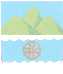 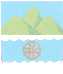 Об утверждении отчета об исполнении бюджетагородского округа Октябрьск Самарской области за 9 месяцев 2019 года           В соответствии  с пунктом 5 статьи 264.2 Бюджетного кодекса Российской Федерации: 	1. Утвердить отчет об исполнении  бюджета городского округа Октябрьск Самарской области за 9 месяцев 2019 года, согласно приложению к настоящему распоряжению.2. Опубликовать настоящее распоряжение в газете «Октябрьское время» и разместить на официальном сайте Администрации городского округа Октябрьск Самарской области в сети «Интернет». Глава  городского округа                                                                         А.В. Гожая Елисеева 21834                                                     Информация об исполнении бюджета 
городского округа Октябрьск Самарской области за 9 месяцев 2019 годаИсполнение доходной части бюджета городского округа за 9 месяцев 2019 года составило 394666,7 тыс. руб. или 47,4% от годовых бюджетных назначений. Расходная часть городского округа исполнена в объеме 374508,0 тыс. руб. или 40,4% от годовых бюджетных назначений. Численность муниципальных служащих городского округа Октябрьск на 01.10.2019 года составила 51 человек, затраты на их денежное содержание – 16725,0 тыс. рублей, численность работников муниципальных учреждений городского округа Октябрьск составила 424 человека, затраты на их денежное содержание -   83574,0 тыс. рублей.                                                                                    Приложение                                                                                                                             к распоряжению Администрации                                                                                                               городского округа Октябрьск                                                                                                     от 16.10.2019 № 1139-р Отчет об исполнении бюджета городского округа ОктябрьскСамарской области  за 9 месяцев 2019 года Доходы городского округа Октябрьск Самарской областиРасходы городского округа Октябрьск Самарской областиИсточники финансирования дефицита бюджета
городского округа Октябрьск Самарской областиНаименование показателяКод дохода по бюджетной классификацииИсполнено, рублей123Доходы бюджета - всегоX394 666 675,66в том числе:НАЛОГОВЫЕ И НЕНАЛОГОВЫЕ ДОХОДЫ000 1000000000000000091 444 734,15НАЛОГИ НА ПРИБЫЛЬ, ДОХОДЫ000 1010000000000000048 457 533,28Налог на доходы физических лиц000 1010200001000011048 457 533,28Налог на доходы физических лиц с доходов, источником которых является налоговый агент, за исключением доходов, в отношении которых исчисление и уплата налога осуществляются в соответствии со статьями 227, 227.1 и 228 Налогового кодекса Российской Федерации000 1010201001000011047 787 785,57Налог на доходы физических лиц с доходов, полученных от осуществления деятельности физическими лицами, зарегистрированными в качестве индивидуальных предпринимателей, нотариусов, занимающихся частной практикой, адвокатов, учредивших адвокатские кабинеты, и других лиц, занимающихся частной практикой в соответствии со статьей 227 Налогового кодекса Российской Федерации000 10102020010000110114 441,80Налог на доходы физических лиц с доходов, полученных физическими лицами в соответствии со статьей 228 Налогового кодекса Российской Федерации000 10102030010000110248 848,81Налог на доходы физических лиц в виде фиксированных авансовых платежей с доходов, полученных физическими лицами, являющимися иностранными гражданами, осуществляющими трудовую деятельность по найму на основании патента в соответствии со статьей 227.1 Налогового кодекса Российской Федерации000 10102040010000110306 457,10НАЛОГИ НА ТОВАРЫ (РАБОТЫ, УСЛУГИ), РЕАЛИЗУЕМЫЕ НА ТЕРРИТОРИИ РОССИЙСКОЙ ФЕДЕРАЦИИ000 103000000000000006 208 826,29Акцизы по подакцизным товарам (продукции), производимым на территории Российской Федерации000 103020000100001106 208 826,29Доходы от уплаты акцизов на дизельное топливо, подлежащие распределению между бюджетами субъектов Российской Федерации и местными бюджетами с учетом установленных дифференцированных нормативов отчислений в местные бюджеты000 103022300100001102 810 615,28Доходы от уплаты акцизов на дизельное топливо, подлежащие распределению между бюджетами субъектов Российской Федерации и местными бюджетами с учетом установленных дифференцированных нормативов отчислений в местные бюджеты (по нормативам, установленным Федеральным законом о федеральном бюджете в целях формирования дорожных фондов субъектов Российской Федерации)000 103022310100001102 810 615,28Доходы от уплаты акцизов на моторные масла для дизельных и (или) карбюраторных (инжекторных) двигателей, подлежащие распределению между бюджетами субъектов Российской Федерации и местными бюджетами с учетом установленных дифференцированных нормативов отчислений в местные бюджеты000 1030224001000011021 368,09Доходы от уплаты акцизов на моторные масла для дизельных и (или) карбюраторных (инжекторных) двигателей, подлежащие распределению между бюджетами субъектов Российской Федерации и местными бюджетами с учетом установленных дифференцированных нормативов отчислений в местные бюджеты (по нормативам, установленным Федеральным законом о федеральном бюджете в целях формирования дорожных фондов субъектов Российской Федерации)000 1030224101000011021 368,09Доходы от уплаты акцизов на автомобильный бензин, подлежащие распределению между бюджетами субъектов Российской Федерации и местными бюджетами с учетом установленных дифференцированных нормативов отчислений в местные бюджеты000 103022500100001103 852 202,41Доходы от уплаты акцизов на автомобильный бензин, подлежащие распределению между бюджетами субъектов Российской Федерации и местными бюджетами с учетом установленных дифференцированных нормативов отчислений в местные бюджеты (по нормативам, установленным Федеральным законом о федеральном бюджете в целях формирования дорожных фондов субъектов Российской Федерации)000 103022510100001103 852 202,41Доходы от уплаты акцизов на прямогонный бензин, подлежащие распределению между бюджетами субъектов Российской Федерации и местными бюджетами с учетом установленных дифференцированных нормативов отчислений в местные бюджеты000 10302260010000110-475 359,49Доходы от уплаты акцизов на прямогонный бензин, подлежащие распределению между бюджетами субъектов Российской Федерации и местными бюджетами с учетом установленных дифференцированных нормативов отчислений в местные бюджеты (по нормативам, установленным Федеральным законом о федеральном бюджете в целях формирования дорожных фондов субъектов Российской Федерации)000 10302261010000110-475 359,49НАЛОГИ НА СОВОКУПНЫЙ ДОХОД000 105000000000000004 913 274,72Налог, взимаемый в связи с применением упрощенной системы налогообложения000 10501000000000110282 643,46Налог, взимаемый с налогоплательщиков, выбравших в качестве объекта налогообложения доходы000 10501010010000110172 859,05Налог, взимаемый с налогоплательщиков, выбравших в качестве объекта налогообложения доходы, уменьшенные на величину расходов000 10501020010000110109 784,26Единый налог на вмененный доход для отдельных видов деятельности000 105020000200001104 569 942,14Налог, взимаемый в связи с применением патентной системы налогообложения000 1050400002000011060 689,12Налог, взимаемый в связи с применением патентной системы налогообложения, зачисляемый в бюджеты городских округов000 1050401002000011060 689,12НАЛОГИ НА ИМУЩЕСТВО000 1060000000000000017 432 037,18Налог на имущество физических лиц000 106010000000001101 864 491,91Налог на имущество физических лиц, взимаемый по ставкам, применяемым к объектам налогообложения, расположенным в границах городских округов000 106010200400001101 864 491,91Земельный налог000 1060600000000011015 567 545,27Земельный налог с организаций000 1060603000000011013 647 227,12Земельный налог с организаций, обладающих земельным участком, расположенным в границах городских округов000 1060603204000011013 647 227,12Земельный налог с физических лиц000 106060400000001101 920 318,15Земельный налог с физических лиц, обладающих земельным участком, расположенным в границах городских округов000 106060420400001101 920 318,15ГОСУДАРСТВЕННАЯ ПОШЛИНА000 108000000000000003 643 452,65Государственная пошлина по делам, рассматриваемым в судах общей юрисдикции, мировыми судьями000 108030000100001101 972 801,14Государственная пошлина по делам, рассматриваемым в судах общей юрисдикции, мировыми судьями (за исключением Верховного Суда Российской Федерации)000 108030100100001101 972 801,14Государственная пошлина за совершение действий, связанных с приобретением гражданства Российской Федерации или выходом из гражданства Российской Федерации, а также с въездом в Российскую Федерацию или выездом из Российской Федерации000 10806000010000110107 750,00Государственная пошлина за государственную регистрацию, а также за совершение прочих юридически значимых действий000 108070000100001101 562 901,51Государственная пошлина за государственную регистрацию юридического лица, физических лиц в качестве индивидуальных предпринимателей, изменений, вносимых в учредительные документы юридического лица, за государственную регистрацию ликвидации юридического лица и другие юридически значимые действия000 108070100100001101 120,00Государственная пошлина за государственную регистрацию прав, ограничений (обременений) прав на недвижимое имущество и сделок с ним000 10807020010000110824 181,51Государственная пошлина за выдачу и обмен паспорта гражданина Российской Федерации000 10807100010000110110 450,00Государственная пошлина за государственную регистрацию транспортных средств и иные юридически значимые действия, связанные с изменениями и выдачей документов на транспортные средства, регистрационных знаков, водительских удостоверений000 10807140010000110627 000,00Государственная пошлина за государственную регистрацию транспортных средств и иные юридически значимые действия уполномоченных федеральных государственных органов, связанные с изменением и выдачей документов на транспортные средства, регистрационных знаков, водительских удостоверений000 10807141010000110627 000,00Государственная пошлина за повторную выдачу свидетельства о постановке на учет в налоговом органе000 10807310010000110150,00ДОХОДЫ ОТ ИСПОЛЬЗОВАНИЯ ИМУЩЕСТВА, НАХОДЯЩЕГОСЯ В ГОСУДАРСТВЕННОЙ И МУНИЦИПАЛЬНОЙ СОБСТВЕННОСТИ000 111000000000000006 694 692,59Доходы, получаемые в виде арендной либо иной платы за передачу в возмездное пользование государственного и муниципального имущества (за исключением имущества бюджетных и автономных учреждений, а также имущества государственных и муниципальных унитарных предприятий, в том числе казенных)000 111050000000001202 900 559,23Доходы, получаемые в виде арендной платы за земельные участки, государственная собственность на которые не разграничена, а также средства от продажи права на заключение договоров аренды указанных земельных участков000 111050100000001202 900 559,23Доходы, получаемые в виде арендной платы за земельные участки, государственная собственность на которые не разграничена и которые расположены в границах городских округов, а также средства от продажи права на заключение договоров аренды указанных земельных участков000 111050120400001202 900 559,23Платежи от государственных и муниципальных унитарных предприятий000 1110700000000012015 079,30Доходы от перечисления части прибыли государственных и муниципальных унитарных предприятий, остающейся после уплаты налогов и обязательных платежей000 1110701000000012015 079,30Доходы от перечисления части прибыли, остающейся после уплаты налогов и иных обязательных платежей муниципальных унитарных предприятий, созданных городскими округами000 1110701404000012015 079,30Прочие доходы от использования имущества и прав, находящихся в государственной и муниципальной собственности (за исключением имущества бюджетных и автономных учреждений, а также имущества государственных и муниципальных унитарных предприятий, в том числе казенных)000 111090000000001203 779 054,06Прочие поступления от использования имущества, находящегося в государственной и муниципальной собственности (за исключением имущества бюджетных и автономных учреждений, а также имущества государственных и муниципальных унитарных предприятий, в том числе казенных)000 111090400000001203 779 054,06Прочие поступления от использования имущества, находящегося в собственности городских округов (за исключением имущества муниципальных бюджетных и автономных учреждений, а также имущества муниципальных унитарных предприятий, в том числе казенных)000 111090440400001203 779 054,06ПЛАТЕЖИ ПРИ ПОЛЬЗОВАНИИ ПРИРОДНЫМИ РЕСУРСАМИ000 1120000000000000036 879,51Плата за негативное воздействие на окружающую среду000 1120100001000012036 879,51Плата за выбросы загрязняющих веществ в атмосферный воздух стационарными объектами000 1120101001000012015 635,51Плата за сбросы загрязняющих веществ в водные объекты000 112010300100001206 359,01Плата за размещение отходов производства и потребления000 1120104001000012014 884,99Плата за размещение отходов производства000 1120104101000012014 884,99ДОХОДЫ ОТ ОКАЗАНИЯ ПЛАТНЫХ УСЛУГ И КОМПЕНСАЦИИ ЗАТРАТ ГОСУДАРСТВА000 11300000000000000422 556,25Доходы от оказания платных услуг (работ)000 113010000000001304 200,00Доходы от оказания информационных услуг000 113010700000001304 200,00Доходы от оказания информационных услуг органами местного самоуправления городских округов, казенными учреждениями городских округов000 113010740400001304 200,00Доходы от компенсации затрат государства000 11302000000000130418 356,25Прочие доходы от компенсации затрат государства000 11302990000000130418 356,25Прочие доходы от компенсации затрат бюджетов городских округов000 1130299404000013013 400,00Прочие доходы от компенсации затрат бюджетов городских округов000 11302994040000130396 152,19Прочие доходы от компенсации затрат бюджетов городских округов000 113029940400001308 804,06ДОХОДЫ ОТ ПРОДАЖИ МАТЕРИАЛЬНЫХ И НЕМАТЕРИАЛЬНЫХ АКТИВОВ000 114000000000000002 288 896,71Доходы от продажи земельных участков, находящихся в государственной и муниципальной собственности000 114060000000004302 288 896,71Доходы от продажи земельных участков, государственная собственность на которые не разграничена000 114060100000004302 288 896,71Доходы от продажи земельных участков, государственная собственность на которые не разграничена и которые расположены в границах городских округов000 114060120400004302 288 896,71ШТРАФЫ, САНКЦИИ, ВОЗМЕЩЕНИЕ УЩЕРБА000 116000000000000001 341 381,24Денежные взыскания (штрафы) за нарушение законодательства о налогах и сборах000 116030000000001401 500,00Денежные взыскания (штрафы) за нарушение законодательства о налогах и сборах, предусмотренные статьями 116, 119.1, 119.2, пунктами 1 и 2 статьи 120, статьями 125, 126, 126.1, 128, 129, 129.1, 129.4, 132, 133, 134, 135, 135.1, 135.2 Налогового кодекса Российской Федерации000 116030100100001401 050,00Денежные взыскания (штрафы) за административные правонарушения в области налогов и сборов, предусмотренные Кодексом Российской Федерации об административных правонарушениях000 11603030010000140450,00Денежные взыскания (штрафы) за административные правонарушения в области государственного регулирования производства и оборота этилового спирта, алкогольной, спиртосодержащей и табачной продукции000 1160800001000014015 000,01Денежные взыскания (штрафы) за административные правонарушения в области государственного регулирования производства и оборота этилового спирта, алкогольной, спиртосодержащей продукции000 1160801001000014015 000,01Денежные взыскания (штрафы) за нарушение законодательства Российской Федерации о недрах, об особо охраняемых природных территориях, об охране и использовании животного мира, об экологической экспертизе, в области охраны окружающей среды, о рыболовстве и сохранении водных биологических ресурсов, земельного законодательства, лесного законодательства, водного законодательства000 11625000000000140177 000,46Денежные взыскания (штрафы) за нарушение законодательства в области охраны окружающей среды000 11625050010000140110 000,00Денежные взыскания (штрафы) за нарушение земельного законодательства000 1162506001000014067 000,46Денежные взыскания (штрафы) за нарушение законодательства в области обеспечения санитарно-эпидемиологического благополучия человека и законодательства в сфере защиты прав потребителей000 1162800001000014021 511,15Денежные взыскания (штрафы) за нарушение законодательства Российской Федерации о контрактной системе в сфере закупок товаров, работ, услуг для обеспечения государственных и муниципальных нужд000 11633000000000140437 116,55Денежные взыскания (штрафы) за нарушение законодательства Российской Федерации о контрактной системе в сфере закупок товаров, работ, услуг для обеспечения государственных и муниципальных нужд для нужд городских округов000 11633040040000140309 000,00Денежные взыскания (штрафы) за нарушение законодательства Российской Федерации о контрактной системе в сфере закупок товаров, работ, услуг для обеспечения государственных и муниципальных нужд для нужд городских округов000 11633040040000140110 000,00Денежные взыскания (штрафы) за нарушение законодательства Российской Федерации о контрактной системе в сфере закупок товаров, работ, услуг для обеспечения государственных и муниципальных нужд для нужд городских округов000 1163304004000014018 116,55Денежные взыскания (штрафы) за нарушение законодательства Российской Федерации об административных правонарушениях, предусмотренные статьей 20.25 Кодекса Российской Федерации об административных правонарушениях000 116430000100001408 500,00Денежные взыскания (штрафы) за нарушение законодательства Российской Федерации об административных правонарушениях, предусмотренные статьей 20.25 Кодекса Российской Федерации об административных правонарушениях000 1164300001000014037 869,49Прочие поступления от денежных взысканий (штрафов) и иных сумм в возмещение ущерба000 11690000000000140642 883,58Прочие поступления от денежных взысканий (штрафов) и иных сумм в возмещение ущерба, зачисляемые в бюджеты городских округов000 116900400400001406 250,00Прочие поступления от денежных взысканий (штрафов) и иных сумм в возмещение ущерба, зачисляемые в бюджеты городских округов000 1169004004000014013 800,00Прочие поступления от денежных взысканий (штрафов) и иных сумм в возмещение ущерба, зачисляемые в бюджеты городских округов000 11690040040000140144 260,13Прочие поступления от денежных взысканий (штрафов) и иных сумм в возмещение ущерба, зачисляемые в бюджеты городских округов000 116900400400001403 000,00Прочие поступления от денежных взысканий (штрафов) и иных сумм в возмещение ущерба, зачисляемые в бюджеты городских округов000 116900400400001401 000,00Прочие поступления от денежных взысканий (штрафов) и иных сумм в возмещение ущерба, зачисляемые в бюджеты городских округов000 11690040040000140474 573,45ПРОЧИЕ НЕНАЛОГОВЫЕ ДОХОДЫ000 117000000000000005 203,73Невыясненные поступления000 117010000000001805 203,73Невыясненные поступления, зачисляемые в бюджеты городских округов000 11701040040000180-1 255,14Невыясненные поступления, зачисляемые в бюджеты городских округов000 117010400400001806 458,87БЕЗВОЗМЕЗДНЫЕ ПОСТУПЛЕНИЯ000 20000000000000000303 221 941,51БЕЗВОЗМЕЗДНЫЕ ПОСТУПЛЕНИЯ ОТ ДРУГИХ БЮДЖЕТОВ БЮДЖЕТНОЙ СИСТЕМЫ РОССИЙСКОЙ ФЕДЕРАЦИИ000 20200000000000000303 386 120,96Дотации бюджетам бюджетной системы Российской Федерации000 2021000000000015053 211 760,00Дотации на выравнивание бюджетной обеспеченности000 2021500100000015053 209 000,00Дотации бюджетам городских округов на выравнивание бюджетной обеспеченности000 2021500104000015053 209 000,00Прочие дотации000 202199990000001502 760,00Прочие дотации бюджетам городских округов000 202199990400001502 760,00Субсидии бюджетам бюджетной системы Российской Федерации (межбюджетные субсидии)000 20220000000000150218 600 843,75Субсидии бюджетам на строительство, модернизацию, ремонт и содержание автомобильных дорог общего пользования, в том числе дорог в поселениях (за исключением автомобильных дорог федерального значения)000 2022004100000015019 669 804,34Субсидии бюджетам городских округов на строительство, модернизацию, ремонт и содержание автомобильных дорог общего пользования, в том числе дорог в поселениях (за исключением автомобильных дорог федерального значения)000 2022004104000015019 669 804,34Субсидии бюджетам на осуществление дорожной деятельности в отношении автомобильных дорог общего пользования, а также капитального ремонта и ремонта дворовых территорий многоквартирных домов, проездов к дворовым территориям многоквартирных домов населенных пунктов000 202202160000001501 955 626,76Субсидии бюджетам городских округов на осуществление дорожной деятельности в отношении автомобильных дорог общего пользования, а также капитального ремонта и ремонта дворовых территорий многоквартирных домов, проездов к дворовым территориям многоквартирных домов населенных пунктов000 202202160400001501 955 626,76Субсидии бюджетам на реализацию мероприятий по обеспечению жильем молодых семей000 202254970000001507 915 461,15Субсидии бюджетам городских округов на реализацию мероприятий по обеспечению жильем молодых семей000 202254970400001507 915 461,15Субсидии бюджетам на реализацию программ формирования современной городской среды000 202255550000001509 077 923,97Субсидии бюджетам городских округов на реализацию программ формирования современной городской среды000 202255550400001509 077 923,97Прочие субсидии000 20229999000000150179 982 027,53Прочие субсидии бюджетам городских округов000 2022999904000015061 650 200,00Прочие субсидии бюджетам городских округов000 202299990400001502 862 953,93Прочие субсидии бюджетам городских округов000 20229999040000150111 298 773,60Прочие субсидии бюджетам городских округов000 202299990400001504 170 100,00Субвенции бюджетам бюджетной системы Российской Федерации000 2023000000000015016 508 358,31Субвенции местным бюджетам на выполнение передаваемых полномочий субъектов Российской Федерации000 202300240000001503 090 783,00Субвенции бюджетам городских округов на выполнение передаваемых полномочий субъектов Российской Федерации000 202300240400001503 090 783,00Субвенции бюджетам на содержание ребенка в семье опекуна и приемной семье, а также вознаграждение, причитающееся приемному родителю000 202300270000001502 279 570,26Субвенции бюджетам городских округов на содержание ребенка в семье опекуна и приемной семье, а также вознаграждение, причитающееся приемному родителю000 202300270400001502 279 570,26Субвенции бюджетам муниципальных образований на предоставление жилых помещений детям-сиротам и детям, оставшимся без попечения родителей, лицам из их числа по договорам найма специализированных жилых помещений000 202350820000001503 200 958,75Субвенции бюджетам городских округов на предоставление жилых помещений детям-сиротам и детям, оставшимся без попечения родителей, лицам из их числа по договорам найма специализированных жилых помещений000 202350820400001503 200 958,75Субвенции бюджетам на осуществление первичного воинского учета на территориях, где отсутствуют военные комиссариаты000 202351180000001501 120 300,00Субвенции бюджетам городских округов на осуществление первичного воинского учета на территориях, где отсутствуют военные комиссариаты000 202351180400001501 120 300,00Субвенции бюджетам на осуществление полномочий по обеспечению жильем отдельных категорий граждан, установленных Федеральным законом от 24 ноября 1995 года N 181-ФЗ "О социальной защите инвалидов в Российской Федерации"000 20235176000000150660 132,00Субвенции бюджетам городских округов на осуществление полномочий по обеспечению жильем отдельных категорий граждан, установленных Федеральным законом от 24 ноября 1995 года N 181-ФЗ "О социальной защите инвалидов в Российской Федерации"000 20235176040000150660 132,00Прочие субвенции000 202399990000001506 156 614,30Прочие субвенции бюджетам городских округов000 202399990400001506 156 614,30Иные межбюджетные трансферты000 2024000000000015015 065 158,90Межбюджетные трансферты, передаваемые бюджетам на создание модельных муниципальных библиотек000 202454540000001507 913 626,90Межбюджетные трансферты, передаваемые бюджетам городских округов на создание модельных муниципальных библиотек000 202454540400001507 913 626,90Прочие межбюджетные трансферты, передаваемые бюджетам000 202499990000001507 151 532,00Прочие межбюджетные трансферты, передаваемые бюджетам городских округов000 20249999040000150650 400,00Прочие межбюджетные трансферты, передаваемые бюджетам городских округов000 202499990400001506 501 132,00ПРОЧИЕ БЕЗВОЗМЕЗДНЫЕ ПОСТУПЛЕНИЯ000 20700000000000000482 763,00Прочие безвозмездные поступления в бюджеты городских округов000 20704000040000150482 763,00Прочие безвозмездные поступления в бюджеты городских округов000 2070405004000015050 000,00Прочие безвозмездные поступления в бюджеты городских округов000 2070405004000015031 837,00Прочие безвозмездные поступления в бюджеты городских округов000 20704050040000150400 926,00ВОЗВРАТ ОСТАТКОВ СУБСИДИЙ, СУБВЕНЦИЙ И ИНЫХ МЕЖБЮДЖЕТНЫХ ТРАНСФЕРТОВ, ИМЕЮЩИХ ЦЕЛЕВОЕ НАЗНАЧЕНИЕ, ПРОШЛЫХ ЛЕТ000 21900000000000000-646 942,45Возврат остатков субсидий, субвенций и иных межбюджетных трансфертов, имеющих целевое назначение, прошлых лет из бюджетов городских округов000 21900000040000150-646 942,45Возврат прочих остатков субсидий, субвенций и иных межбюджетных трансфертов, имеющих целевое назначение, прошлых лет из бюджетов городских округов000 21960010040000150-353 951,01Возврат прочих остатков субсидий, субвенций и иных межбюджетных трансфертов, имеющих целевое назначение, прошлых лет из бюджетов городских округов000 21960010040000150-292 991,44Наименование показателяКод расхода по бюджетной классификацииИсполнено, рублей123Расходы бюджета - всегоX374 508 009,84в том числе:ОБЩЕГОСУДАРСТВЕННЫЕ ВОПРОСЫ000 0100 0000000000 00074 424 674,40Функционирование высшего должностного лица субъекта Российской Федерации и муниципального образования000 0102 0000000000 0001 264 947,71Непрограммные направления расходов бюджета городского округа000 0102 9000000000 0001 264 947,71Расходы на обеспечение выполнения функций органами местного самоуправления000 0102 9000011000 0001 264 947,71Расходы на выплаты персоналу в целях обеспечения выполнения функций государственными (муниципальными) органами, казенными учреждениями, органами управления государственными внебюджетными фондами000 0102 9000011000 1001 264 947,71Расходы на выплаты персоналу государственных (муниципальных) органов000 0102 9000011000 1201 264 947,71Функционирование законодательных (представительных) органов государственной власти и представительных органов муниципальных образований000 0103 0000000000 0001 065 145,19Непрограммные направления расходов бюджета городского округа000 0103 9000000000 0001 065 145,19Расходы на обеспечение выполнения функций органами местного самоуправления000 0103 9000011000 0001 065 145,19Расходы на выплаты персоналу в целях обеспечения выполнения функций государственными (муниципальными) органами, казенными учреждениями, органами управления государственными внебюджетными фондами000 0103 9000011000 100991 624,74Расходы на выплаты персоналу государственных (муниципальных) органов000 0103 9000011000 120991 624,74Закупка товаров, работ и услуг для обеспечения государственных (муниципальных) нужд000 0103 9000011000 20073 520,45Иные закупки товаров, работ и услуг для обеспечения государственных (муниципальных) нужд000 0103 9000011000 24073 520,45Функционирование Правительства Российской Федерации, высших исполнительных органов государственной власти субъектов Российской Федерации, местных администраций000 0104 0000000000 00016 124 361,80Муниципальная программа "Развитие муниципальной службы в городском округе Октябрьск Самарской области на 2016-2022 годы"000 0104 0700000000 000129 300,00Мероприятия, реализуемые посредством закупки товаров, работ и услуг для муниципальных нужд в рамках реализации муниципальной программы000 0104 0700020010 000129 300,00Расходы на выплаты персоналу в целях обеспечения выполнения функций государственными (муниципальными) органами, казенными учреждениями, органами управления государственными внебюджетными фондами000 0104 0700020010 10016 400,00Расходы на выплаты персоналу государственных (муниципальных) органов000 0104 0700020010 12016 400,00Закупка товаров, работ и услуг для обеспечения государственных (муниципальных) нужд000 0104 0700020010 200112 900,00Иные закупки товаров, работ и услуг для обеспечения государственных (муниципальных) нужд000 0104 0700020010 240112 900,00Непрограммные направления расходов бюджета городского округа000 0104 9000000000 00015 995 061,80Расходы на обеспечение выполнения функций органами местного самоуправления000 0104 9000011000 00013 773 163,85Расходы на выплаты персоналу в целях обеспечения выполнения функций государственными (муниципальными) органами, казенными учреждениями, органами управления государственными внебюджетными фондами000 0104 9000011000 10012 983 844,73Расходы на выплаты персоналу государственных (муниципальных) органов000 0104 9000011000 12012 983 844,73Закупка товаров, работ и услуг для обеспечения государственных (муниципальных) нужд000 0104 9000011000 200774 319,12Иные закупки товаров, работ и услуг для обеспечения государственных (муниципальных) нужд000 0104 9000011000 240774 319,12Иные бюджетные ассигнования000 0104 9000011000 80015 000,00Уплата налогов, сборов и иных платежей000 0104 9000011000 85015 000,00Исполнение переданных государственных полномочий по обеспечению жилыми помещениями отдельных категорий граждан000 0104 9000075080 000159 032,93Расходы на выплаты персоналу в целях обеспечения выполнения функций государственными (муниципальными) органами, казенными учреждениями, органами управления государственными внебюджетными фондами000 0104 9000075080 100159 032,93Расходы на выплаты персоналу государственных (муниципальных) органов000 0104 9000075080 120159 032,93Реализация переданных государственных полномочий в сфере охраны окружающей среды000 0104 9000075120 000369 135,58Расходы на выплаты персоналу в целях обеспечения выполнения функций государственными (муниципальными) органами, казенными учреждениями, органами управления государственными внебюджетными фондами000 0104 9000075120 100369 135,58Расходы на выплаты персоналу государственных (муниципальных) органов000 0104 9000075120 120369 135,58Расходы на исполнение отдельных государственных полномочий Самарской области в сфере архивного дела000 0104 9000075150 00073 567,65Закупка товаров, работ и услуг для обеспечения государственных (муниципальных) нужд000 0104 9000075150 20073 567,65Иные закупки товаров, работ и услуг для обеспечения государственных (муниципальных) нужд000 0104 9000075150 24073 567,65Расходы на исполнение государственных полномочий Самарской области по созданию и организации деятельности административных комиссий городских округов, районов городских округов, муниципальных районов Самарской области000 0104 9000075160 000465 775,97Расходы на выплаты персоналу в целях обеспечения выполнения функций государственными (муниципальными) органами, казенными учреждениями, органами управления государственными внебюджетными фондами000 0104 9000075160 100460 372,01Расходы на выплаты персоналу государственных (муниципальных) органов000 0104 9000075160 120460 372,01Закупка товаров, работ и услуг для обеспечения государственных (муниципальных) нужд000 0104 9000075160 2005 403,96Иные закупки товаров, работ и услуг для обеспечения государственных (муниципальных) нужд000 0104 9000075160 2405 403,96Расходы на исполнение государственных полномочий Самарской области по осуществлению деятельности по опеке и попечительству над несовершеннолетними лицами и социальной поддержке семьи, материнства и детства000 0104 9000075180 000321 527,02Расходы на выплаты персоналу в целях обеспечения выполнения функций государственными (муниципальными) органами, казенными учреждениями, органами управления государственными внебюджетными фондами000 0104 9000075180 100316 914,92Расходы на выплаты персоналу государственных (муниципальных) органов000 0104 9000075180 120316 914,92Закупка товаров, работ и услуг для обеспечения государственных (муниципальных) нужд000 0104 9000075180 2004 612,10Иные закупки товаров, работ и услуг для обеспечения государственных (муниципальных) нужд000 0104 9000075180 2404 612,10Расходы на исполнение отдельных государственных полномочий Самарской области в сфере охраны труда000 0104 9000075200 000315 600,87Расходы на выплаты персоналу в целях обеспечения выполнения функций государственными (муниципальными) органами, казенными учреждениями, органами управления государственными внебюджетными фондами000 0104 9000075200 100310 122,39Расходы на выплаты персоналу государственных (муниципальных) органов000 0104 9000075200 120310 122,39Закупка товаров, работ и услуг для обеспечения государственных (муниципальных) нужд000 0104 9000075200 2005 478,48Иные закупки товаров, работ и услуг для обеспечения государственных (муниципальных) нужд000 0104 9000075200 2405 478,48Расходы местного бюджета за счет стимулирующих субсидий, направленные на содержание органов местного самоуправления000 0104 90000S2001 000517 257,93Расходы на выплаты персоналу в целях обеспечения выполнения функций государственными (муниципальными) органами, казенными учреждениями, органами управления государственными внебюджетными фондами000 0104 90000S2001 100517 257,93Расходы на выплаты персоналу государственных (муниципальных) органов000 0104 90000S2001 120517 257,93Обеспечение деятельности финансовых, налоговых и таможенных органов и органов финансового (финансово-бюджетного) надзора000 0106 0000000000 0006 423 508,54Ведомственная целевая программа "Обеспечение реализации полномочий муниципального казенного учреждения "Финансовое управление Администрации г.о.Октябрьск Самарской области" на 2013-2015 годы и на период до 2020 года000 0106 0400000000 0005 940 104,19Расходы на обеспечение выполнения функций органами местного самоуправления, казенными учреждениями000 0106 0400011000 0005 940 104,19Расходы на выплаты персоналу в целях обеспечения выполнения функций государственными (муниципальными) органами, казенными учреждениями, органами управления государственными внебюджетными фондами000 0106 0400011000 1005 679 585,90Расходы на выплаты персоналу государственных (муниципальных) органов000 0106 0400011000 1205 679 585,90Закупка товаров, работ и услуг для обеспечения государственных (муниципальных) нужд000 0106 0400011000 200260 518,29Иные закупки товаров, работ и услуг для обеспечения государственных (муниципальных) нужд000 0106 0400011000 240260 518,29Муниципальная программа "Развитие муниципальной службы в городском округе Октябрьск Самарской области на 2016-2022 годы"000 0106 0700000000 00028 200,00Мероприятия, реализуемые посредством закупки товаров, работ и услуг для муниципальных нужд в рамках реализации муниципальной программы000 0106 0700020010 00028 200,00Закупка товаров, работ и услуг для обеспечения государственных (муниципальных) нужд000 0106 0700020010 20028 200,00Иные закупки товаров, работ и услуг для обеспечения государственных (муниципальных) нужд000 0106 0700020010 24028 200,00Непрограммные направления расходов бюджета городского округа000 0106 9000000000 000455 204,35Расходы на обеспечение выполнения функций органами местного самоуправления000 0106 9000011000 000425 204,35Расходы на выплаты персоналу в целях обеспечения выполнения функций государственными (муниципальными) органами, казенными учреждениями, органами управления государственными внебюджетными фондами000 0106 9000011000 100418 014,35Расходы на выплаты персоналу государственных (муниципальных) органов000 0106 9000011000 120418 014,35Закупка товаров, работ и услуг для обеспечения государственных (муниципальных) нужд000 0106 9000011000 2007 190,00Иные закупки товаров, работ и услуг для обеспечения государственных (муниципальных) нужд000 0106 9000011000 2407 190,00Расходы по исполнению судебных актов Российской Федерации и мировых соглашений по возмещению вреда, причиненного в результате незаконных действий (бездействия) органов местного самоуправления либо должностных лиц этих органов, а также в результате деятельности казенных учреждений000 0106 9000090090 00030 000,00Иные бюджетные ассигнования000 0106 9000090090 80030 000,00Исполнение судебных актов000 0106 9000090090 83030 000,00Другие общегосударственные вопросы000 0113 0000000000 00049 546 711,16Муниципальная программа "Содержание, эксплуатация и развитие муниципальных зданий и транспорта на 2015-2022 годы"000 0113 0300000000 0003 589 869,68Предоставление субсидий на содержание (эксплуатацию) имущества, находящегося в государственной (муниципальной) собственности (административные здания)000 0113 0300060900 0002 797 873,78Предоставление субсидий бюджетным, автономным учреждениям и иным некоммерческим организациям000 0113 0300060900 6002 797 873,78Субсидии бюджетным учреждениям000 0113 0300060900 6102 797 873,78Предоставление субсидий на содержание (эксплуатацию) имущества, находящегося в государственной (муниципальной) собственности (административные здания)000 0113 03000S2890 000791 995,90Предоставление субсидий бюджетным, автономным учреждениям и иным некоммерческим организациям000 0113 03000S2890 600791 995,90Субсидии бюджетным учреждениям000 0113 03000S2890 610791 995,90Муниципальная программа "Улучшение условий и охраны труда в городском округе Октябрьск Самарской области на 2018-2022 годы"000 0113 0600000000 0003 400,00Мероприятия, реализуемые посредством закупки товаров, работ и услуг для муниципальных нужд в рамках реализации муниципальной программы000 0113 0600020010 0003 400,00Закупка товаров, работ и услуг для обеспечения государственных (муниципальных) нужд000 0113 0600020010 2003 400,00Иные закупки товаров, работ и услуг для обеспечения государственных (муниципальных) нужд000 0113 0600020010 2403 400,00Муниципальная программа "Развитие муниципальной службы в городском округе Октябрьск Самарской области на 2016-2022 годы"000 0113 0700000000 00040 000,00Мероприятия, реализуемые посредством закупки товаров, работ и услуг для муниципальных нужд в рамках реализации муниципальной программы000 0113 0700020010 00040 000,00Закупка товаров, работ и услуг для обеспечения государственных (муниципальных) нужд000 0113 0700020010 20040 000,00Иные закупки товаров, работ и услуг для обеспечения государственных (муниципальных) нужд000 0113 0700020010 24040 000,00Ведомственная целевая программа "Обеспечение реализации полномочий Муниципального казенного учреждения "Учреждение по обеспечению деятельности органов местного самоуправления городского округа Октябрьск Самарской области" на 2018-2020 гг."000 0113 1500000000 0009 173 036,11Расходы на обеспечение деятельности муниципальных казенных учреждений000 0113 1500012000 0007 016 224,99Расходы на выплаты персоналу в целях обеспечения выполнения функций государственными (муниципальными) органами, казенными учреждениями, органами управления государственными внебюджетными фондами000 0113 1500012000 1004 171 192,66Расходы на выплаты персоналу казенных учреждений000 0113 1500012000 1104 171 192,66Закупка товаров, работ и услуг для обеспечения государственных (муниципальных) нужд000 0113 1500012000 2002 830 791,33Иные закупки товаров, работ и услуг для обеспечения государственных (муниципальных) нужд000 0113 1500012000 2402 830 791,33Иные бюджетные ассигнования000 0113 1500012000 80014 241,00Уплата налогов, сборов и иных платежей000 0113 1500012000 85014 241,00Расходы на обеспечение деятельности муниципальных казенных учреждений000 0113 15000S2870 0002 156 811,12Расходы на выплаты персоналу в целях обеспечения выполнения функций государственными (муниципальными) органами, казенными учреждениями, органами управления государственными внебюджетными фондами000 0113 15000S2870 1002 156 811,12Расходы на выплаты персоналу казенных учреждений000 0113 15000S2870 1102 156 811,12Муниципальная программа "Реализация стратегии государственной молодежной политики на территории городского округа Октябрьск Самарской области" на 2019-2021 годы000 0113 7100000000 0002 000 000,00Софинансирование расходного обязательства по подготовке к проведению военно-патриотического мероприятия в городском округе Октябрьск Самарской области000 0113 71000S9800 0002 000 000,00Закупка товаров, работ и услуг для обеспечения государственных (муниципальных) нужд000 0113 71000S9800 200413 100,00Иные закупки товаров, работ и услуг для обеспечения государственных (муниципальных) нужд000 0113 71000S9800 240413 100,00Предоставление субсидий бюджетным, автономным учреждениям и иным некоммерческим организациям000 0113 71000S9800 6001 586 900,00Субсидии бюджетным учреждениям000 0113 71000S9800 6101 586 900,00Непрограммные направления расходов бюджета городского округа000 0113 9000000000 00034 740 405,37Расходы на обеспечение выполнения функций органами местного самоуправления000 0113 9000011000 0008 006 937,19Расходы на выплаты персоналу в целях обеспечения выполнения функций государственными (муниципальными) органами, казенными учреждениями, органами управления государственными внебюджетными фондами000 0113 9000011000 1007 713 515,23Расходы на выплаты персоналу государственных (муниципальных) органов000 0113 9000011000 1207 713 515,23Закупка товаров, работ и услуг для обеспечения государственных (муниципальных) нужд000 0113 9000011000 200279 821,96Иные закупки товаров, работ и услуг для обеспечения государственных (муниципальных) нужд000 0113 9000011000 240279 821,96Иные бюджетные ассигнования000 0113 9000011000 80013 600,00Исполнение судебных актов000 0113 9000011000 83013 000,00Уплата налогов, сборов и иных платежей000 0113 9000011000 850600,00Расходы на обеспечение деятельности муниципальных казенных учреждений000 0113 9000012000 00014 246 625,63Расходы на выплаты персоналу в целях обеспечения выполнения функций государственными (муниципальными) органами, казенными учреждениями, органами управления государственными внебюджетными фондами000 0113 9000012000 10013 543 500,53Расходы на выплаты персоналу казенных учреждений000 0113 9000012000 11013 543 500,53Закупка товаров, работ и услуг для обеспечения государственных (муниципальных) нужд000 0113 9000012000 200593 093,77Иные закупки товаров, работ и услуг для обеспечения государственных (муниципальных) нужд000 0113 9000012000 240593 093,77Социальное обеспечение и иные выплаты населению000 0113 9000012000 30084 600,00Социальные выплаты гражданам, кроме публичных нормативных социальных выплат000 0113 9000012000 32084 600,00Иные бюджетные ассигнования000 0113 9000012000 80025 431,33Уплата налогов, сборов и иных платежей000 0113 9000012000 85025 431,33Оплата услуг по отоплению и услуг по техническому обслуживанию помещений, находящихся в имуществе муниципальной казны000 0113 9000020020 000453 934,52Закупка товаров, работ и услуг для обеспечения государственных (муниципальных) нужд000 0113 9000020020 200453 934,52Иные закупки товаров, работ и услуг для обеспечения государственных (муниципальных) нужд000 0113 9000020020 240453 934,52Оплата статистических услуг000 0113 9000020030 00015 447,00Закупка товаров, работ и услуг для обеспечения государственных (муниципальных) нужд000 0113 9000020030 20015 447,00Иные закупки товаров, работ и услуг для обеспечения государственных (муниципальных) нужд000 0113 9000020030 24015 447,00Расходы, связанные с возмещением затрат по договору безвозмездного пользования объектами недвижимости000 0113 9000020080 000216 041,24Закупка товаров, работ и услуг для обеспечения государственных (муниципальных) нужд000 0113 9000020080 200216 041,24Иные закупки товаров, работ и услуг для обеспечения государственных (муниципальных) нужд000 0113 9000020080 240216 041,24Расходы, связанные с возмещением затрат в муниципальных жилых помещениях000 0113 9000020120 0002 250,00Закупка товаров, работ и услуг для обеспечения государственных (муниципальных) нужд000 0113 9000020120 2002 250,00Иные закупки товаров, работ и услуг для обеспечения государственных (муниципальных) нужд000 0113 9000020120 2402 250,00Субсидия на выполнение муниципального задания МБУ "Многофункциональный центр"000 0113 9000060660 0007 164 266,80Предоставление субсидий бюджетным, автономным учреждениям и иным некоммерческим организациям000 0113 9000060660 6007 164 266,80Субсидии бюджетным учреждениям000 0113 9000060660 6107 164 266,80Расходы на исполнение государственных полномочий Самарской области по осуществлению деятельности по опеке и попечительству над несовершеннолетними лицами и социальной поддержке семьи, материнства и детства000 0113 9000075180 0001 020 234,69Расходы на выплаты персоналу в целях обеспечения выполнения функций государственными (муниципальными) органами, казенными учреждениями, органами управления государственными внебюджетными фондами000 0113 9000075180 100881 841,54Расходы на выплаты персоналу казенных учреждений000 0113 9000075180 110881 841,54Закупка товаров, работ и услуг для обеспечения государственных (муниципальных) нужд000 0113 9000075180 200124 184,15Иные закупки товаров, работ и услуг для обеспечения государственных (муниципальных) нужд000 0113 9000075180 240124 184,15Иные бюджетные ассигнования000 0113 9000075180 80014 209,00Уплата налогов, сборов и иных платежей000 0113 9000075180 85014 209,00Расходы на исполнение государственных полномочий Самарской области по социальной поддержке населения и по осуществлению деятельности по опеке и попечительству в отношении совершеннолетних граждан, нуждающихся в соответствии с законодательством в установлении над ними опеки и попечительства, а также реализации мероприятий по заключению договоров с управляющими имуществом граждан в случаях, предусмотренных Гражданским кодексом РФ000 0113 9000075190 000311 659,33Расходы на выплаты персоналу в целях обеспечения выполнения функций государственными (муниципальными) органами, казенными учреждениями, органами управления государственными внебюджетными фондами000 0113 9000075190 100300 427,09Расходы на выплаты персоналу казенных учреждений000 0113 9000075190 110300 427,09Закупка товаров, работ и услуг для обеспечения государственных (муниципальных) нужд000 0113 9000075190 20011 232,24Иные закупки товаров, работ и услуг для обеспечения государственных (муниципальных) нужд000 0113 9000075190 24011 232,24Возмещение расходов на погребение Почетного гражданина городского округа Октябрьск Самарской области000 0113 9000080030 00010 000,00Социальное обеспечение и иные выплаты населению000 0113 9000080030 30010 000,00Регистрация прав муниципальной собственности000 0113 9000090030 000248 200,00Закупка товаров, работ и услуг для обеспечения государственных (муниципальных) нужд000 0113 9000090030 200143 200,00Иные закупки товаров, работ и услуг для обеспечения государственных (муниципальных) нужд000 0113 9000090030 240143 200,00Иные бюджетные ассигнования000 0113 9000090030 800105 000,00Исполнение судебных актов000 0113 9000090030 830105 000,00Уплата взносов на капитальный ремонт000 0113 9000090040 000534 599,29Закупка товаров, работ и услуг для обеспечения государственных (муниципальных) нужд000 0113 9000090040 200534 599,29Иные закупки товаров, работ и услуг для обеспечения государственных (муниципальных) нужд000 0113 9000090040 240534 599,29Уплата налогов000 0113 9000090050 0004 500,00Иные бюджетные ассигнования000 0113 9000090050 8004 500,00Уплата налогов, сборов и иных платежей000 0113 9000090050 8504 500,00Расходы по исполнению судебных актов Российской Федерации и мировых соглашений по возмещению вреда, причиненного в результате незаконных действий (бездействия) органов местного самоуправления либо должностных лиц этих органов, а также в результате деятельности казенных учреждений000 0113 9000090090 00087 695,90Иные бюджетные ассигнования000 0113 9000090090 80087 695,90Исполнение судебных актов000 0113 9000090090 83087 695,90Оплата членских взносов в Союз малых городов Российской Федерации000 0113 9000090140 00021 000,00Иные бюджетные ассигнования000 0113 9000090140 80021 000,00Уплата налогов, сборов и иных платежей000 0113 9000090140 85021 000,00Расходы, связанные с выкупом жилого помещения расположенного по адресу: г. Октябрьск, пер. Кирпичный, д.10, кв. 12000 0113 9000090150 000634 026,00Иные бюджетные ассигнования000 0113 9000090150 800634 026,00Уплата налогов, сборов и иных платежей000 0113 9000090150 850634 026,00Оплата членских взносов в Совет муниципальных образований Самарской области000 0113 9000090160 00031 770,00Иные бюджетные ассигнования000 0113 9000090160 80031 770,00Уплата налогов, сборов и иных платежей000 0113 9000090160 85031 770,00Расходы на обеспечение деятельности муниципальных казенных учреждений000 0113 90000S2870 0001 731 217,78Расходы на выплаты персоналу в целях обеспечения выполнения функций государственными (муниципальными) органами, казенными учреждениями, органами управления государственными внебюджетными фондами000 0113 90000S2870 1001 541 512,74Расходы на выплаты персоналу казенных учреждений000 0113 90000S2870 1101 541 512,74Закупка товаров, работ и услуг для обеспечения государственных (муниципальных) нужд000 0113 90000S2870 200188 305,04Иные закупки товаров, работ и услуг для обеспечения государственных (муниципальных) нужд000 0113 90000S2870 240188 305,04Иные бюджетные ассигнования000 0113 90000S2870 8001 400,00Уплата налогов, сборов и иных платежей000 0113 90000S2870 8501 400,00НАЦИОНАЛЬНАЯ ОБОРОНА000 0200 0000000000 000747 812,01Мобилизационная и вневойсковая подготовка000 0203 0000000000 000747 812,01Непрограммные направления расходов бюджета городского округа000 0203 9000000000 000747 812,01Расходы на осуществление полномочий по первичному воинскому учету на территориях, где отсутствуют военные комиссариаты000 0203 9000051180 000747 812,01Расходы на выплаты персоналу в целях обеспечения выполнения функций государственными (муниципальными) органами, казенными учреждениями, органами управления государственными внебюджетными фондами000 0203 9000051180 100726 338,80Расходы на выплаты персоналу государственных (муниципальных) органов000 0203 9000051180 120726 338,80Закупка товаров, работ и услуг для обеспечения государственных (муниципальных) нужд000 0203 9000051180 20021 473,21Иные закупки товаров, работ и услуг для обеспечения государственных (муниципальных) нужд000 0203 9000051180 24021 473,21НАЦИОНАЛЬНАЯ БЕЗОПАСНОСТЬ И ПРАВООХРАНИТЕЛЬНАЯ ДЕЯТЕЛЬНОСТЬ000 0300 0000000000 0002 888 362,53Обеспечение пожарной безопасности000 0310 0000000000 0002 759 362,53Муниципальная программа "Защита населения и территорий от чрезвычайных ситуаций природного и техногенного характера, выполнение мероприятий по гражданской обороне, обеспечение первичных мер пожарной безопасности и безопасности людей на водных объектах в городском округе Октябрьск на 2018-2022 годы"000 0310 3100000000 0002 652 362,53Расходы на обеспечение деятельности муниципальных казенных учреждений000 0310 3100012000 0002 219 522,53Расходы на выплаты персоналу в целях обеспечения выполнения функций государственными (муниципальными) органами, казенными учреждениями, органами управления государственными внебюджетными фондами000 0310 3100012000 1002 083 090,10Расходы на выплаты персоналу казенных учреждений000 0310 3100012000 1102 083 090,10Закупка товаров, работ и услуг для обеспечения государственных (муниципальных) нужд000 0310 3100012000 200136 432,43Иные закупки товаров, работ и услуг для обеспечения государственных (муниципальных) нужд000 0310 3100012000 240136 432,43Частичное возмещение ущерба гражданам, причиненного пожаром000 0310 3100080030 00016 000,00Социальное обеспечение и иные выплаты населению000 0310 3100080030 30016 000,00Реализация муниципальной программы городского округа Октябрьск Самарской области "Защита населения и территории от чрезвычайных ситуаций природного и техногенного характера, выполнение мероприятий по гражданской обороне, обеспечение первичных мер пожарной безопасности и безопасности людей на водных объектах в городском округе Октябрьск на 2018-2022 годы"000 0310 31000S2500 000432 840,00Закупка товаров, работ и услуг для обеспечения государственных (муниципальных) нужд000 0310 31000S2500 200840,00Иные закупки товаров, работ и услуг для обеспечения государственных (муниципальных) нужд000 0310 31000S2500 240840,00Предоставление субсидий бюджетным, автономным учреждениям и иным некоммерческим организациям000 0310 31000S2500 600432 000,00Субсидии некоммерческим организациям (за исключением государственных (муниципальных) учреждений)000 0310 31000S2500 630432 000,00Непрограммные направления расходов бюджета городского округа000 0310 9000000000 00091 000,00Субсидии по уплате иных платежей (штрафы (в том числе административные), пени (в том числе за несвоевременную уплату налогов и сборов), административные платежи и сборы, включая: исполнительский сбор, судебные штрафы, а также штрафы и сборы, наложенные актами других органов и должностных лиц по делам об административных правонарушениях и другие аналогичные расходы)000 0310 9000060830 00091 000,00Предоставление субсидий бюджетным, автономным учреждениям и иным некоммерческим организациям000 0310 9000060830 60091 000,00Субсидии бюджетным учреждениям000 0310 9000060830 61091 000,00Другие вопросы в области национальной безопасности и правоохранительной деятельности000 0314 0000000000 000129 000,00Муниципальная программа «Профилактика правонарушений и обеспечение общественной безопасности на 2018–2022 годы»000 0314 0500000000 000129 000,00Обеспечение участия населения в охране общественного порядка, возникающих при выполнении полномочий органов местного самоуправления по оказанию поддержки гражданам и их объединениям, участвующим в охране общественного порядка, созданию условий для деятельности народных дружин000 0314 05000S3300 000129 000,00Предоставление субсидий бюджетным, автономным учреждениям и иным некоммерческим организациям000 0314 05000S3300 600129 000,00Субсидии некоммерческим организациям (за исключением государственных (муниципальных) учреждений)000 0314 05000S3300 630129 000,00НАЦИОНАЛЬНАЯ ЭКОНОМИКА000 0400 0000000000 0003 851 288,49Дорожное хозяйство (дорожные фонды)000 0409 0000000000 0002 988 082,00Муниципальная программа "Повышение безопасности дорожного движения на территории городского округа Октябрьск на 2018-2021 годы"000 0409 5300000000 0002 988 082,00Мероприятия, реализуемые посредством закупки товаров, работ и услуг для муниципальных нужд000 0409 5300020010 000531 741,27Закупка товаров, работ и услуг для обеспечения государственных (муниципальных) нужд000 0409 5300020010 200531 741,27Иные закупки товаров, работ и услуг для обеспечения государственных (муниципальных) нужд000 0409 5300020010 240531 741,27Софинансирование мероприятий по капитальному ремонту и ремонту дорог местного значения, предусмотренных муниципальной программой "Повышение безопасности дорожного движения на территории городского округа Октябрьск на 2018-2021 годы"000 0409 53000S3270 0002 456 340,73Закупка товаров, работ и услуг для обеспечения государственных (муниципальных) нужд000 0409 53000S3270 2002 456 340,73Иные закупки товаров, работ и услуг для обеспечения государственных (муниципальных) нужд000 0409 53000S3270 2402 456 340,73Связь и информатика000 0410 0000000000 00055 476,00Непрограммные направления расходов бюджета городского округа000 0410 9000000000 00055 476,00Иные межбюджетные трансферты на компенсацию расходов гражданам, отнесенным к социально незащищенным категориям населения Самарской области, на приобретение пользовательского оборудования для приема сигнала эфирного цифрового наземного телевизионного вещания общероссийских обязательных общедоступных телеканалов и (или) радиоканалов на территории Самарской области000 0410 9000076200 00055 476,00Социальное обеспечение и иные выплаты населению000 0410 9000076200 30055 476,00Другие вопросы в области национальной экономики000 0412 0000000000 000807 730,49Муниципальная программа поддержки и развития малого и среднего предпринимательства в городском округе Октябрьск Самарской области на 2016-2021 годы000 0412 4100000000 000807 730,49Расходы на обеспечение выполнения функций органами местного самоуправления000 0412 4100011000 000797 230,65Расходы на выплаты персоналу в целях обеспечения выполнения функций государственными (муниципальными) органами, казенными учреждениями, органами управления государственными внебюджетными фондами000 0412 4100011000 100796 092,75Расходы на выплаты персоналу государственных (муниципальных) органов000 0412 4100011000 120796 092,75Социальное обеспечение и иные выплаты населению000 0412 4100011000 3001 137,90Социальные выплаты гражданам, кроме публичных нормативных социальных выплат000 0412 4100011000 3201 137,90Мероприятия, реализуемые посредством закупки товаров, работ и услуг для муниципальных нужд в рамках реализации муниципальной программы000 0412 4100020010 00010 499,84Закупка товаров, работ и услуг для обеспечения государственных (муниципальных) нужд000 0412 4100020010 20010 499,84Иные закупки товаров, работ и услуг для обеспечения государственных (муниципальных) нужд000 0412 4100020010 24010 499,84ЖИЛИЩНО-КОММУНАЛЬНОЕ ХОЗЯЙСТВО000 0500 0000000000 000132 771 388,87Жилищное хозяйство000 0501 0000000000 0003 474 423,03Муниципальная программа "Переселение граждан из аварийного жилищного фонда на территории городского округа Октябрьск на 2018-2020 годы"000 0501 5500000000 0003 233 200,00Обеспечение мероприятий по переселению граждан из аварийного жилищного фонда000 0501 5500040010 0002 733 200,00Капитальные вложения в объекты государственной (муниципальной) собственности000 0501 5500040010 4002 733 200,00Бюджетные инвестиции000 0501 5500040010 4102 733 200,00Обеспечение мероприятий по переселению граждан из аварийного жилищного фонда000 0501 55000S2620 000500 000,00Капитальные вложения в объекты государственной (муниципальной) собственности000 0501 55000S2620 400500 000,00Бюджетные инвестиции000 0501 55000S2620 410500 000,00Непрограммные направления расходов бюджета городского округа000 0501 9000000000 000241 223,03Капитальный ремонт квартир (найм)000 0501 9000020060 000169 997,59Закупка товаров, работ и услуг для обеспечения государственных (муниципальных) нужд000 0501 9000020060 200169 997,59Иные закупки товаров, работ и услуг для обеспечения государственных (муниципальных) нужд000 0501 9000020060 240169 997,59Расходы по исполнению судебных актов Российской Федерации и мировых соглашений по возмещению вреда, причиненного в результате незаконных действий (бездействия) органов местного самоуправления либо должностных лиц этих органов, а также в результате деятельности казенных учреждений000 0501 9000090090 00071 225,44Иные бюджетные ассигнования000 0501 9000090090 80071 225,44Исполнение судебных актов000 0501 9000090090 83071 225,44Коммунальное хозяйство000 0502 0000000000 00077 034 049,88Муниципальная программа комплексного развития коммунальной инфраструктуры городского округа Октябрьск Самарской области на 2018-2030 годы000 0502 5200000000 00076 586 089,88Мероприятия, реализуемые посредством закупки товаров, работ и услуг для муниципальных нужд в рамках реализации муниципальной программы000 0502 5200020010 00022 614,00Закупка товаров, работ и услуг для обеспечения государственных (муниципальных) нужд000 0502 5200020010 20022 614,00Иные закупки товаров, работ и услуг для обеспечения государственных (муниципальных) нужд000 0502 5200020010 24022 614,00Софинансирование расходных обязательств по проектированию, строительству, реконструкции и модернизации систем водоснабжения, систем водоотведения и канализации муниципальной собственности000 0502 52000S3470 00076 563 475,88Закупка товаров, работ и услуг для обеспечения государственных (муниципальных) нужд000 0502 52000S3470 20072 601 953,98Иные закупки товаров, работ и услуг для обеспечения государственных (муниципальных) нужд000 0502 52000S3470 24072 601 953,98Капитальные вложения в объекты государственной (муниципальной) собственности000 0502 52000S3470 4003 961 521,90Бюджетные инвестиции000 0502 52000S3470 4103 961 521,90Непрограммные направления расходов бюджета городского округа000 0502 9000000000 000447 960,00Резервный фонд местной администрации000 0502 9000079900 000295 950,00Закупка товаров, работ и услуг для обеспечения государственных (муниципальных) нужд000 0502 9000079900 200295 950,00Иные закупки товаров, работ и услуг для обеспечения государственных (муниципальных) нужд000 0502 9000079900 240295 950,00Реализация мероприятий по ликвидации угрозы возникновения чрезвычайной ситуации техногенного характера муниципального уровня, связанной с нарушением условий жизнедеятельности населения городского округа Октябрьск000 0502 9000090130 000152 010,00Закупка товаров, работ и услуг для обеспечения государственных (муниципальных) нужд000 0502 9000090130 200152 010,00Иные закупки товаров, работ и услуг для обеспечения государственных (муниципальных) нужд000 0502 9000090130 240152 010,00Благоустройство000 0503 0000000000 00052 262 915,96Муниципальная программа "Благоустройство территории городского округа Октябрьск на 2017-2023 годы"000 0503 5600000000 00033 959 662,17Мероприятия, реализуемые посредством закупки товаров, работ и услуг для муниципальных нужд в рамках реализации муниципальной программы (прочие расходы по благоустройству городского округа )000 0503 5600020080 000144 001,45Закупка товаров, работ и услуг для обеспечения государственных (муниципальных) нужд000 0503 5600020080 200144 001,45Иные закупки товаров, работ и услуг для обеспечения государственных (муниципальных) нужд000 0503 5600020080 240144 001,45Мероприятия, реализуемые посредством закупки товаров, работ и услуг для муниципальных нужд в рамках реализации муниципальной программы (эвтаназия больных безнадзорных животных)000 0503 5600020110 00075 000,00Закупка товаров, работ и услуг для обеспечения государственных (муниципальных) нужд000 0503 5600020110 20075 000,00Иные закупки товаров, работ и услуг для обеспечения государственных (муниципальных) нужд000 0503 5600020110 24075 000,00Оплата услуг по поставке электроэнергии на уличное освещение и техническое обслуживание000 0503 5600020210 000957 885,37Закупка товаров, работ и услуг для обеспечения государственных (муниципальных) нужд000 0503 5600020210 200957 885,37Иные закупки товаров, работ и услуг для обеспечения государственных (муниципальных) нужд000 0503 5600020210 240957 885,37Прочая закупка товаров, работ и услуг938 0503 5600020210 244957 885,37Оплата услуг по содержанию кладбищ000 0503 5600020260 000376 885,51Закупка товаров, работ и услуг для обеспечения государственных (муниципальных) нужд000 0503 5600020260 200376 885,51Иные закупки товаров, работ и услуг для обеспечения государственных (муниципальных) нужд000 0503 5600020260 240376 885,51Предоставление субсидий на организацию благоустройства и озеленения000 0503 5600060940 0002 797 153,67Предоставление субсидий бюджетным, автономным учреждениям и иным некоммерческим организациям000 0503 5600060940 6002 797 153,67Субсидии бюджетным учреждениям000 0503 5600060940 6102 797 153,67Предоставление субсидий на уборку территории и аналогичную деятельность000 0503 5600060950 00013 608 820,30Предоставление субсидий бюджетным, автономным учреждениям и иным некоммерческим организациям000 0503 5600060950 60013 608 820,30Субсидии бюджетным учреждениям000 0503 5600060950 61013 608 820,30Предоставление субсидий на организацию освещения улиц000 0503 5600060960 0001 199 792,57Предоставление субсидий бюджетным, автономным учреждениям и иным некоммерческим организациям000 0503 5600060960 6001 199 792,57Субсидии бюджетным учреждениям000 0503 5600060960 6101 199 792,57Расходы, связанные с приобретением техники в лизинг000 0503 5600090140 0009 016,00Иные бюджетные ассигнования000 0503 5600090140 8009 016,00Уплата налогов, сборов и иных платежей000 0503 5600090140 8509 016,00Оплата услуг по поставке электроэнергии на уличное освещение и техническое обслуживание000 0503 56000S2460 0004 992 553,15Закупка товаров, работ и услуг для обеспечения государственных (муниципальных) нужд000 0503 56000S2460 2004 992 553,15Иные закупки товаров, работ и услуг для обеспечения государственных (муниципальных) нужд000 0503 56000S2460 2404 992 553,15Предоставление субсидий на организацию благоустройства и озеленения000 0503 56000S2930 0001 418 325,90Предоставление субсидий бюджетным, автономным учреждениям и иным некоммерческим организациям000 0503 56000S2930 6001 418 325,90Субсидии бюджетным учреждениям000 0503 56000S2930 6101 418 325,90Предоставление субсидий на уборку территории и аналогичную деятельность000 0503 56000S2940 0008 380 228,25Предоставление субсидий бюджетным, автономным учреждениям и иным некоммерческим организациям000 0503 56000S2940 6008 380 228,25Субсидии бюджетным учреждениям000 0503 56000S2940 6108 380 228,25Муниципальная программа городского округа Октябрьск "Формирование современной городской среды" на 2018-2024 годы000 0503 5700000000 00018 053 253,79Прочие мероприятия, осуществляемые за счет межбюджетных трансфертов прошлых лет из областного бюджета000 0503 5700079990 0008 497 544,34Закупка товаров, работ и услуг для обеспечения государственных (муниципальных) нужд000 0503 5700079990 2008 497 544,34Иные закупки товаров, работ и услуг для обеспечения государственных (муниципальных) нужд000 0503 5700079990 2408 497 544,34Реализация программ формирования современной городской среды000 0503 570F255550 0009 555 709,45Закупка товаров, работ и услуг для обеспечения государственных (муниципальных) нужд000 0503 570F255550 2009 555 709,45Иные закупки товаров, работ и услуг для обеспечения государственных (муниципальных) нужд000 0503 570F255550 2409 555 709,45Непрограммные направления расходов бюджета городского округа000 0503 9000000000 000250 000,00Расходы по уплате иных платежей (штрафы (в том числе административные), пени (в том числе за несвоевременную уплату налогов и сборов), административные платежи и сборы, включая: исполнительский сбор, судебные штрафы, а также штрафы и сборы, наложенные актами других органов и должностных лиц по делам об административных правонарушениях и другие аналогичные расходы)000 0503 9000090070 000250 000,00Иные бюджетные ассигнования000 0503 9000090070 800250 000,00Уплата налогов, сборов и иных платежей000 0503 9000090070 850250 000,00ОХРАНА ОКРУЖАЮЩЕЙ СРЕДЫ000 0600 0000000000 0001 169 859,43Другие вопросы в области охраны окружающей среды000 0605 0000000000 0001 169 859,43Муниципальная программа "Обращение с отходами производства и потребления на территории городского округа Октябрьск Самарской области на 2017-2023 годы"000 0605 6100000000 0001 169 859,43Мероприятия, реализуемые посредством закупки товаров, работ и услуг для муниципальных нужд в рамках реализации муниципальной программы000 0605 6100020010 00074 748,12Закупка товаров, работ и услуг для обеспечения государственных (муниципальных) нужд000 0605 6100020010 20074 748,12Иные закупки товаров, работ и услуг для обеспечения государственных (муниципальных) нужд000 0605 6100020010 24074 748,12Софинансирование расходных обязательств муниципальных образований в Самарской области, направленных на решение вопросов местного значения и связанных с реализацией мероприятий по поддержке инициатив населения муниципальных образований в Самарской области000 0605 61000S6150 00081 367,00Закупка товаров, работ и услуг для обеспечения государственных (муниципальных) нужд000 0605 61000S6150 20081 367,00Иные закупки товаров, работ и услуг для обеспечения государственных (муниципальных) нужд000 0605 61000S6150 24081 367,00Софинансирование расходных обязательств на разработку и корректировку проектной сметной документации и производство работ по ликвидации и рекультивации массивов существующих объектов размещения отходов000 0605 610G1S3520 0001 013 744,31Закупка товаров, работ и услуг для обеспечения государственных (муниципальных) нужд000 0605 610G1S3520 2001 013 744,31Иные закупки товаров, работ и услуг для обеспечения государственных (муниципальных) нужд000 0605 610G1S3520 2401 013 744,31ОБРАЗОВАНИЕ000 0700 0000000000 00054 660 822,41Общее образование000 0702 0000000000 00015 693 044,30Муниципальная программа "Содержание, эксплуатация и развитие муниципальных зданий и транспорта на 2015-2022 годы"000 0702 0300000000 00015 693 044,30Предоставление субсидий на содержание (эксплуатацию) имущества, находящегося в государственной (муниципальной) собственности (общеобразовательные учреждения)000 0702 0300060910 0009 901 576,02Предоставление субсидий бюджетным, автономным учреждениям и иным некоммерческим организациям000 0702 0300060910 6009 901 576,02Субсидии бюджетным учреждениям000 0702 0300060910 6109 901 576,02Предоставление субсидий на содержание (эксплуатацию) имущества, находящегося в государственной (муниципальной) собственности (общеобразовательные учреждения)000 0702 03000S2900 0005 791 468,28Предоставление субсидий бюджетным, автономным учреждениям и иным некоммерческим организациям000 0702 03000S2900 6005 791 468,28Субсидии бюджетным учреждениям000 0702 03000S2900 6105 791 468,28Дополнительное образование детей000 0703 0000000000 00018 968 624,71Муниципальная программа "Создание безбарьерной среды жизнедеятельности для инвалидов и других маломобильных граждан в городском округе Октябрьск " на 2017-2021 годы000 0703 1300000000 00014 750,00Предоставление субсидий муниципальным бюджетным учреждениям на реализацию муниципальной программы "Создание безбарьерной среды жизнедеятельности для инвалидов и других маломобильных граждан в городском округе Октябрьск" на 2017-2021 годы000 0703 1300060730 00014 750,00Предоставление субсидий бюджетным, автономным учреждениям и иным некоммерческим организациям000 0703 1300060730 60014 750,00Субсидии бюджетным учреждениям000 0703 1300060730 61014 750,00Муниципальная программа "Развитие культуры и искусства в городском округе Октябрьск Самарской области" на 2018-2022 годы000 0703 8100000000 00018 953 874,71Предоставление субсидий муниципальным бюджетным учреждениям на организацию и проведение работ, связанных с решением вопросов местного значения000 0703 8100060070 00013 929,56Предоставление субсидий бюджетным, автономным учреждениям и иным некоммерческим организациям000 0703 8100060070 60013 929,56Субсидии бюджетным учреждениям000 0703 8100060070 61013 929,56Субсидии на выполнение муниципального задания муниципальных бюджетных учреждений дополнительного образования детей000 0703 8100060520 0008 708 264,01Предоставление субсидий бюджетным, автономным учреждениям и иным некоммерческим организациям000 0703 8100060520 6008 708 264,01Субсидии бюджетным учреждениям000 0703 8100060520 6108 708 264,01Выплаты, связанные с приобретением методической литературы000 0703 8100060770 00039 875,10Предоставление субсидий бюджетным, автономным учреждениям и иным некоммерческим организациям000 0703 8100060770 60039 875,10Субсидии бюджетным учреждениям000 0703 8100060770 61039 875,10Расходы местного бюджета за счет стимулирующих субсидий, связанные с компенсацией расходов на повышение заработной платы работников отдельных отраслей бюджетной сферы000 0703 81000S2002 0007 265 437,03Предоставление субсидий бюджетным, автономным учреждениям и иным некоммерческим организациям000 0703 81000S2002 6007 265 437,03Субсидии бюджетным учреждениям000 0703 81000S2002 6107 265 437,03Субсидии на выполнение муниципального задания муниципальных бюджетных учреждений дополнительного образования детей000 0703 81000S2520 0002 926 369,01Предоставление субсидий бюджетным, автономным учреждениям и иным некоммерческим организациям000 0703 81000S2520 6002 926 369,01Субсидии бюджетным учреждениям000 0703 81000S2520 6102 926 369,01Молодежная политика000 0707 0000000000 0005 271 157,04Муниципальная программа городского округа Октябрьск Самарской области "Дети Октябрьска" на 2019-2023 годы000 0707 1400000000 0001 245 000,00Обеспечение отдельных переданных полномочий по обеспечению отдыха детей в каникулярное время в организованных органами местного самоуправления оздоровительных лагерях с дневным пребыванием детей при образовательных организациях в Самарской области000 0707 14000S5300 0001 245 000,00Закупка товаров, работ и услуг для обеспечения государственных (муниципальных) нужд000 0707 14000S5300 2001 245 000,00Иные закупки товаров, работ и услуг для обеспечения государственных (муниципальных) нужд000 0707 14000S5300 2401 245 000,00Муниципальная программа "Реализация стратегии государственной молодежной политики на территории городского округа Октябрьск Самарской области" на 2019-2021 годы000 0707 7100000000 0004 026 157,04Предоставление субсидий муниципальным бюджетным учреждениям на реализацию муниципальной программы "Реализация стратегии государственной молодежной политики на территории городского округа Октябрьск Самарской области" на 2019-2021 годы (в части содержания МБУ "ДМО")000 0707 7100060740 0001 080 825,09Предоставление субсидий бюджетным, автономным учреждениям и иным некоммерческим организациям000 0707 7100060740 6001 080 825,09Субсидии бюджетным учреждениям000 0707 7100060740 6101 080 825,09Муниципальная программа "Реализация стратегии государственной молодежной политики на территории городского округа Октябрьск Самарской области" на 2019-2021 годы (в части проведения мероприятий)000 0707 7100060750 000718 989,00Предоставление субсидий бюджетным, автономным учреждениям и иным некоммерческим организациям000 0707 7100060750 600718 989,00Субсидии бюджетным учреждениям000 0707 7100060750 610718 989,00Муниципальная программа "Реализация стратегии государственной молодежной политики на территории городского округа Октябрьск Самарской области" на 2019-2021 годы000 0707 71000S2850 0001 951 929,22Предоставление субсидий бюджетным, автономным учреждениям и иным некоммерческим организациям000 0707 71000S2850 6001 951 929,22Субсидии бюджетным учреждениям000 0707 71000S2850 6101 951 929,22Софинансирование расходных обязательств на организацию и проведение мероприятий с несовершеннолетними в период каникул и свободное от учебы время, предусмотренных государственной программой Самарской области "Развитие образования и повышение эффективности реализации молодежной политики в Самарской области на 2015-2024 годы"000 0707 71000S3010 000274 413,73Предоставление субсидий бюджетным, автономным учреждениям и иным некоммерческим организациям000 0707 71000S3010 600274 413,73Субсидии бюджетным учреждениям000 0707 71000S3010 610274 413,73Другие вопросы в области образования000 0709 0000000000 00014 727 996,36Муниципальная программа "Содержание, эксплуатация и развитие муниципальных зданий и транспорта на 2015-2022 годы"000 0709 0300000000 00014 717 996,36Софинансирование расходного обязательства по капитальному ремонту зданий (помещений) учреждений образования000 0709 03000S3400 00014 717 996,36Закупка товаров, работ и услуг для обеспечения государственных (муниципальных) нужд000 0709 03000S3400 20014 717 996,36Иные закупки товаров, работ и услуг для обеспечения государственных (муниципальных) нужд000 0709 03000S3400 24014 717 996,36Непрограммные направления расходов бюджета городского округа000 0709 9000000000 00010 000,00Расходы по уплате иных платежей (штрафы (в том числе административные), пени (в том числе за несвоевременную уплату налогов и сборов), административные платежи и сборы, включая: исполнительский сбор, судебные штрафы, а также штрафы и сборы, наложенные актами других органов и должностных лиц по делам об административных правонарушениях и другие аналогичные расходы)000 0709 9000090070 00010 000,00Иные бюджетные ассигнования000 0709 9000090070 80010 000,00Уплата налогов, сборов и иных платежей000 0709 9000090070 85010 000,00КУЛЬТУРА, КИНЕМАТОГРАФИЯ000 0800 0000000000 00071 197 327,62Культура000 0801 0000000000 00071 197 327,62Муниципальная программа "Развитие культуры и искусства в городском округе Октябрьск Самарской области" на 2018-2022 годы000 0801 8100000000 00071 197 327,62Предоставление субсидий муниципальным бюджетным учреждениям на организацию и проведение работ, связанных с решением вопросов местного значения000 0801 8100060070 00025 865,34Предоставление субсидий бюджетным, автономным учреждениям и иным некоммерческим организациям000 0801 8100060070 60025 865,34Субсидии бюджетным учреждениям000 0801 8100060070 61025 865,34Субсидии на выполнение муниципального задания в части домов культуры000 0801 8100060530 0004 912 248,72Предоставление субсидий бюджетным, автономным учреждениям и иным некоммерческим организациям000 0801 8100060530 6004 912 248,72Субсидии бюджетным учреждениям000 0801 8100060530 6104 912 248,72Субсидии на выполнение муниципального задания МБУ "Музей на Волге"000 0801 8100060540 0001 032 601,27Предоставление субсидий бюджетным, автономным учреждениям и иным некоммерческим организациям000 0801 8100060540 6001 032 601,27Субсидии бюджетным учреждениям000 0801 8100060540 6101 032 601,27Субсидии на выполнение муниципального задания в части централизованной библиотечной системы000 0801 8100060550 0003 741 844,14Предоставление субсидий бюджетным, автономным учреждениям и иным некоммерческим организациям000 0801 8100060550 6003 741 844,14Субсидии бюджетным учреждениям000 0801 8100060550 6103 741 844,14Проведение праздничных мероприятий000 0801 8100060560 000270 703,90Предоставление субсидий бюджетным, автономным учреждениям и иным некоммерческим организациям000 0801 8100060560 600270 703,90Субсидии бюджетным учреждениям000 0801 8100060560 610270 703,90Субсидии на укрепление и развитие материально-технической базы, информатизация учреждений культуры, обновление и модернизация специального оборудования000 0801 8100060860 000365 464,00Предоставление субсидий бюджетным, автономным учреждениям и иным некоммерческим организациям000 0801 8100060860 600365 464,00Субсидии бюджетным учреждениям000 0801 8100060860 610365 464,00Проектирование дизайн-интерьера помещений библиотеки, разработка стилистического решения фасада и благоустройства прилегающей территории000 0801 8100060890 000200 079,00Предоставление субсидий бюджетным, автономным учреждениям и иным некоммерческим организациям000 0801 8100060890 600200 079,00Субсидии бюджетным учреждениям000 0801 8100060890 610200 079,00Расходы местного бюджета за счет стимулирующих субсидий, связанные с компенсацией расходов на повышение заработной платы работников отдельных отраслей бюджетной сферы000 0801 81000S2002 00012 927 095,90Предоставление субсидий бюджетным, автономным учреждениям и иным некоммерческим организациям000 0801 81000S2002 60012 927 095,90Субсидии бюджетным учреждениям000 0801 81000S2002 61012 927 095,90Субсидии на выполнение муниципального задания в части домов культуры000 0801 81000S2530 0001 368 189,95Предоставление субсидий бюджетным, автономным учреждениям и иным некоммерческим организациям000 0801 81000S2530 6001 368 189,95Субсидии бюджетным учреждениям000 0801 81000S2530 6101 368 189,95Субсидии на выполнение муниципального задания МБУ "Музей на Волге"000 0801 81000S2540 00093 885,61Предоставление субсидий бюджетным, автономным учреждениям и иным некоммерческим организациям000 0801 81000S2540 60093 885,61Субсидии бюджетным учреждениям000 0801 81000S2540 61093 885,61Субсидии на выполнение муниципального задания в части централизованной библиотечной системы000 0801 81000S2550 000330 635,25Предоставление субсидий бюджетным, автономным учреждениям и иным некоммерческим организациям000 0801 81000S2550 600330 635,25Субсидии бюджетным учреждениям000 0801 81000S2550 610330 635,25Проведение праздничных мероприятий000 0801 81000S2560 000183 738,00Закупка товаров, работ и услуг для обеспечения государственных (муниципальных) нужд000 0801 81000S2560 20034 238,00Иные закупки товаров, работ и услуг для обеспечения государственных (муниципальных) нужд000 0801 81000S2560 24034 238,00Предоставление субсидий бюджетным, автономным учреждениям и иным некоммерческим организациям000 0801 81000S2560 600149 500,00Субсидии бюджетным учреждениям000 0801 81000S2560 610149 500,00Субсидии на укрепление и развитие материально-технической базы, информатизация учреждений культуры, обновление и модернизация специального оборудования000 0801 81000S2820 00072 100,00Предоставление субсидий бюджетным, автономным учреждениям и иным некоммерческим организациям000 0801 81000S2820 60072 100,00Субсидии бюджетным учреждениям000 0801 81000S2820 61072 100,00Софинансирование расходных обязательств муниципальных образований в Самарской области, направленных на решение вопросов местного значения и связанных с реализацией мероприятий по поддержке инициатив населения муниципальных образований в Самарской области000 0801 81000S6150 0002 939 770,00Закупка товаров, работ и услуг для обеспечения государственных (муниципальных) нужд000 0801 81000S6150 200190 100,00Иные закупки товаров, работ и услуг для обеспечения государственных (муниципальных) нужд000 0801 81000S6150 240190 100,00Предоставление субсидий бюджетным, автономным учреждениям и иным некоммерческим организациям000 0801 81000S6150 6002 749 670,00Субсидии бюджетным учреждениям000 0801 81000S6150 6102 749 670,00Иной межбюджетный трансферт, имеющего целевое назначение на создание модельных муниципальных библиотек в целях реализации национального проекта "Культура"000 0801 810A154540 0007 913 626,90Предоставление субсидий бюджетным, автономным учреждениям и иным некоммерческим организациям000 0801 810A154540 6007 913 626,90Субсидии бюджетным учреждениям000 0801 810A154540 6107 913 626,90Софинсирование расходных обязательств по капитальному ремонту здания муниципального бюджетного учреждения культуры "Культурно-досуговый комплекс "Октябрьский", расположенного по адресу : Самарская область, г. Октябрьск, ул. Мира, 94А000 0801 810A1S3020 00034 819 479,64Закупка товаров, работ и услуг для обеспечения государственных (муниципальных) нужд000 0801 810A1S3020 20034 819 479,64Иные закупки товаров, работ и услуг для обеспечения государственных (муниципальных) нужд000 0801 810A1S3020 24034 819 479,64СОЦИАЛЬНАЯ ПОЛИТИКА000 1000 0000000000 00022 517 192,26Пенсионное обеспечение000 1001 0000000000 000927 558,00Непрограммные направления расходов бюджета городского округа000 1001 9000000000 000927 558,00Доплата к пенсиям муниципальных служащих000 1001 9000080010 000927 558,00Социальное обеспечение и иные выплаты населению000 1001 9000080010 300927 558,00Публичные нормативные социальные выплаты гражданам000 1001 9000080010 310927 558,00Социальное обеспечение населения000 1003 0000000000 0005 126 570,25Непрограммные направления расходов бюджета городского округа000 1003 9000000000 0005 126 570,25Осуществление полномочий по обеспечению жильем отдельных категорий граждан, установленных федеральным законом от 24 ноября 1995 года №181-ФЗ "О социальной защите инвалидов в Российской Федерации"000 1003 9000051760 000660 132,00Социальное обеспечение и иные выплаты населению000 1003 9000051760 300660 132,00Публичные нормативные социальные выплаты гражданам000 1003 9000051760 310660 132,00Субвенции из областного бюджета по обеспечению жилыми помещениями лиц, отнесенных в соответствии с ФЗ от 12.01.1995 года №5-ФЗ "О ветеранах" к ветеранам Великой Отечественной войны, проработавших в тылу в период с 22 июня 1941 года по 9 мая 1945 года не менее шести месяцев, исключая период работы на временно оккупированных территориях СССР, либо награжденных орденами или медалями СССР за самоотверженный труд в период Великой Отечественной войны000 1003 9000075090 0004 334 088,00Социальное обеспечение и иные выплаты населению000 1003 9000075090 3004 334 088,00Публичные нормативные социальные выплаты гражданам000 1003 9000075090 3104 334 088,00Софинансирование мероприятий по предоставлению социальных выплат ветеранам Великой Отечественной войны 1941-1945 годов, вдовам инвалидов и участников Великой Отечественной войны 1941-1945 годов, бывшим несовершеннолетним узникам концлагерей, гетто и других мест принудительного содержания, созданных фашистами и их союзниками в период Второй мировой войны, на проведение мероприятий, направленных на улучшение условий их проживания000 1003 90000S3230 000132 350,25Социальное обеспечение и иные выплаты населению000 1003 90000S3230 300132 350,25Публичные нормативные социальные выплаты гражданам000 1003 90000S3230 310132 350,25Охрана семьи и детства000 1004 0000000000 00016 427 094,01Муниципальная программа городского округа Октябрьск "Молодой семье - доступное жилье" до 2021 года"000 1004 1200000000 00010 946 565,00Софинансирование расходного обязательства по предоставлению социальных выплат молодым семьям на приобретение или строительство индивидуального жилого дома000 1004 12000L4970 00010 946 565,00Социальное обеспечение и иные выплаты населению000 1004 12000L4970 30010 946 565,00Социальные выплаты гражданам, кроме публичных нормативных социальных выплат000 1004 12000L4970 32010 946 565,00Непрограммные направления расходов бюджета городского округа000 1004 9000000000 0005 480 529,01Расходы на исполнение государственных полномочий по осуществлению денежных выплат на вознаграждение, причитающееся приемному родителю, патронатному воспитателю000 1004 9000075170 0002 279 570,26Социальное обеспечение и иные выплаты населению000 1004 9000075170 3002 279 570,26Социальные выплаты гражданам, кроме публичных нормативных социальных выплат000 1004 9000075170 3202 279 570,26Субвенции из областного бюджета, в том числе формируемые за счет средств федерального бюджета, на исполнение отдельных государственных полномочий Самарской области по обеспечению предоставления жилых помещений детям-сиротам и детям, оставшимся без попечения родителей, лицам из их числа, по договорам найма специализированных жилых помещений000 1004 90000R0820 0003 200 958,75Капитальные вложения в объекты государственной (муниципальной) собственности000 1004 90000R0820 4003 200 958,75Бюджетные инвестиции000 1004 90000R0820 4103 200 958,75Другие вопросы в области социальной политики000 1006 0000000000 00035 970,00Муниципальная программа городского округа Октябрьск Самарской области "Дети Октябрьска" на 2019-2023 годы000 1006 1400000000 00035 970,00Мероприятия, реализуемые посредством закупки товаров, работ и услуг для муниципальных нужд в рамках реализации муниципальной программы000 1006 1400020010 00035 970,00Закупка товаров, работ и услуг для обеспечения государственных (муниципальных) нужд000 1006 1400020010 20035 970,00Иные закупки товаров, работ и услуг для обеспечения государственных (муниципальных) нужд000 1006 1400020010 24035 970,00ФИЗИЧЕСКАЯ КУЛЬТУРА И СПОРТ000 1100 0000000000 0006 408 287,03Физическая культура000 1101 0000000000 0006 312 987,03Муниципальная программа "Развитие физической культуры и спорта в городском округе Октябрьск Самарской области на 2014-2020 годы"000 1101 1100000000 0006 312 987,03Предоставление субсидий муниципальным бюджетным учреждениям на реализацию муниципальной программы "Развитие физической культуры и спорта в городском округе Октябрьск Самарской области" на 2014-2020 годы"000 1101 1100060720 0006 188 987,03Предоставление субсидий бюджетным, автономным учреждениям и иным некоммерческим организациям000 1101 1100060720 6006 188 987,03Субсидии бюджетным учреждениям000 1101 1100060720 6106 188 987,03Софинансирование расходных обязательств муниципальных образований в Самарской области, направленных на решение вопросов местного значения и связанных с реализацией мероприятий по поддержке инициатив населения муниципальных образований в Самарской области000 1101 11000S6150 000124 000,00Предоставление субсидий бюджетным, автономным учреждениям и иным некоммерческим организациям000 1101 11000S6150 600124 000,00Субсидии бюджетным учреждениям000 1101 11000S6150 610124 000,00Массовый спорт000 1102 0000000000 00095 300,00Муниципальная программа "Развитие физической культуры и спорта в городском округе Октябрьск Самарской области на 2014-2020 годы"000 1102 1100000000 00095 300,00Предоставление субсидий муниципальным бюджетным учреждениям на реализацию муниципальной программы "Развитие физической культуры и спорта в городском округе Октябрьск Самарской области" на 2014-2020 годы"000 1102 1100060720 00095 300,00Предоставление субсидий бюджетным, автономным учреждениям и иным некоммерческим организациям000 1102 1100060720 60095 300,00Субсидии бюджетным учреждениям000 1102 1100060720 61095 300,00СРЕДСТВА МАССОВОЙ ИНФОРМАЦИИ000 1200 0000000000 0001 086 648,09Периодическая печать и издательства000 1202 0000000000 0001 086 648,09Непрограммные направления расходов бюджета городского округа000 1202 9000000000 0001 086 648,09Субсидии на выполнение муниципального задания МБУ "Редакция газеты "Октябрьское время"000 1202 9000060980 0001 086 648,09Предоставление субсидий бюджетным, автономным учреждениям и иным некоммерческим организациям000 1202 9000060980 6001 086 648,09Субсидии бюджетным учреждениям000 1202 9000060980 6101 086 648,09ОБСЛУЖИВАНИЕ ГОСУДАРСТВЕННОГО И МУНИЦИПАЛЬНОГО ДОЛГА000 1300 0000000000 0002 784 346,70Обслуживание государственного внутреннего и муниципального долга000 1301 0000000000 0002 784 346,70Непрограммные направления расходов бюджета городского округа000 1301 9000000000 0002 784 346,70Обслуживание муниципального долга000 1301 9000090060 0002 784 346,70Обслуживание государственного (муниципального) долга000 1301 9000090060 7002 784 346,70Результат исполнения бюджета (дефицит/профицит)X20 158 665,82Наименование показателяКод источника финансирования дефицита бюджета по бюджетной классификацииИсполнено, рублей123Источники финансирования дефицита бюджета - всегоX-20 158 665,82источники внутреннего финансирования бюджетаX20 158 665,82Кредиты кредитных организаций в валюте Российской Федерации000 01020000000000000-34 984 600,00Погашение кредитов, предоставленных кредитными организациями в валюте Российской Федерации000 01020000000000800-34 984 600,00Погашение бюджетами городских округов кредитов от кредитных организаций в валюте Российской Федерации000 01020000040000810-34 984 600,00Бюджетные кредиты от других бюджетов бюджетной системы Российской Федерации000 0103000000000000043 816 250,00Бюджетные кредиты от других бюджетов бюджетной системы Российской Федерации в валюте Российской Федерации000 0103010000000000043 816 250,00Получение бюджетных кредитов от других бюджетов бюджетной системы Российской Федерации в валюте Российской Федерации000 0103010000000070055 425 250,00Получение кредитов от других бюджетов бюджетной системы Российской Федерации бюджетами городских округов в валюте Российской Федерации000 0103010004000071055 425 250,00Погашение бюджетных кредитов, полученных от других бюджетов бюджетной системы Российской Федерации в валюте Российской Федерации000 01030100000000800-11 609 000,00Погашение бюджетами городских округов кредитов от других бюджетов бюджетной системы Российской Федерации в валюте Российской Федерации000 01030100040000810-11 609 000,00Изменение остатков средств000 01000000000000000-28 990 315,82Изменение остатков средств на счетах по учету средств бюджетов000 01050000000000000-28 990 315,82увеличение остатков средств, всего000 01050000000000500-526 030 800,12Увеличение прочих остатков средств бюджетов000 01050200000000500-526 030 800,12Увеличение прочих остатков денежных средств бюджетов000 01050201000000510-526 030 800,12Увеличение прочих остатков денежных средств бюджетов городских округов000 01050201040000510-526 030 800,12уменьшение остатков средств, всего000 01050000000000600497 040 484,30Уменьшение прочих остатков средств бюджетов000 01050200000000600497 040 484,30Уменьшение прочих остатков денежных средств бюджетов000 01050201000000610497 040 484,30Уменьшение прочих остатков денежных средств бюджетов городских округов000 01050201040000610497 040 484,30